Mardi 31 mars 2020 	– 	Tuesday, 31st March 2020 	- 	CE2Good morning class ! I hope you’re fine today ! This is our 3rd week together. Have fun !   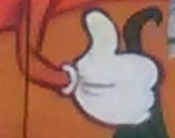 FrançaisLe phonème [ ø ] et ses graphies
 Lire attentivement la fiche du son [ø ] Ecrire et mémoriser les mots : heureux – nombreux – dangereux – mieux – eux   Faire les exercices de la fiche Dictée n°2 sur le son [ ø ] A dicter à votre enfant (si vous travaillez / télétravaillez et que vous manquez de temps pour ce faire, le fichier audio est sur le site de l’école)" Pour le déjeuner, la sœur de monsieur Heureux a préparé du bœuf aux légumes. C’est elle qui le fait le mieux ! À l’heure du repas, elle pose le plat au milieu de la table. Son frère arrive rapidement.» - Votre enfant s’auto-corrige. Si des erreurs subsistent, lui montrer le mot concerné et lui demander de faire une proposition de correction.Lecture – Compréhension de texte  Relis à voix haute le chapitre 5 du livre « Le chevalier Têtenlère » – si tu ne comprends pas un mot, cherche-le dans le dictionnaire Complète le questionnaireConseil pour les parents : ne pas imprimer : votre enfant peut écrire les réponses sur un cahier / une feuilleLe présent des verbes en -ir– oir et -re : phase d’apprentissage   Leçon - Recopie soigneusement sur ton mémo Français  la suite de la leçon : Ecris et mémorise ces quatre verbes (en utilisant notre méthode) : c’est très important ! Tu dois les connaitre par cœur. Exercices 5et 6 p.197 Mathématiques1- Numération :   Écrire le nombre en lettres sur ton cahier : 1 374 Ecris le nombre de cubes de mille (M), le nombre de plaques de cent (C), de barres de dix (D) et de cubes unités (U) qu’il faut pour fabriquer :      - trois-mille-deux-cent-quarante-sept	               - quatre-mille-cent-six		    - cinq-mille-quatre-vingt-dix-neuf2- Calcul mental :   Cherche sur ton cahier :    1 200 + … = 5 600 ; 	275 + … = 5 000 ; 	712 – … = 600   3- Numération : réinvestissement (encadrement et ajout de 9 / retrait de 9)
 Ecris un nombre qui convient : 
 Calcule en te souvenant comme faire pour faire +9, -9, +19, -19 : Entraine-toi à ajouter 9 à un nombre !- Choisis un nombre entre 1000 et 2000. Ajoute 9. Vérifie si tu as bon avec un adulte ou la calculatrice. Refais ça 10 fois ! 4- MultiplicationLis attentivement la leçon sur la multiplication posée. Colle-la sur ton mémo Maths si tu peux l’imprimer. Calcule : 	340 × 87 ; 		59 × 205 ; 	 5- Problèmes : 6- Savoir lire l’heure - Entrainement 7 – Géométrie / la symétrie : EntrainementPour éviter les photocopies : recopie la figure en noir sur ton cahier, l’axe rouge puis réponds à la consigne :English – food  Sur le site : https://www.gamestolearnenglish.com/
Aller sur la Fast English / Fast / Food 2 : Entraine-toi à reconnaitre les aliments de plus en plus vite ! Attention : essaie de ne pas lire les mots, écoute-les ! Ecoute le fichier audio puis réponds aux questions :What does Kelly like to eat ?     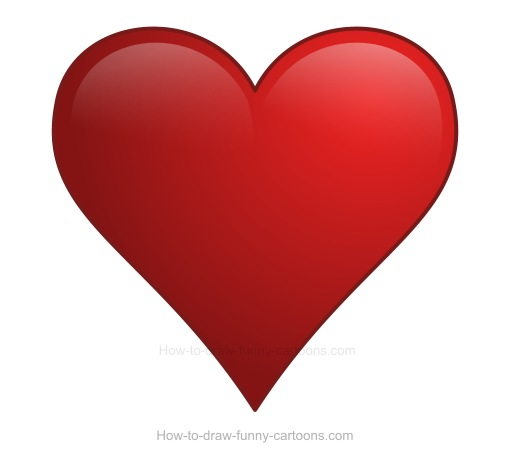 a- 	chips 						b- ice-cream  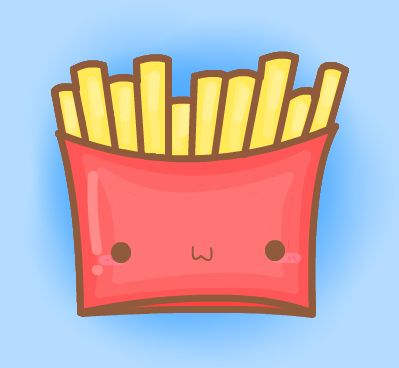 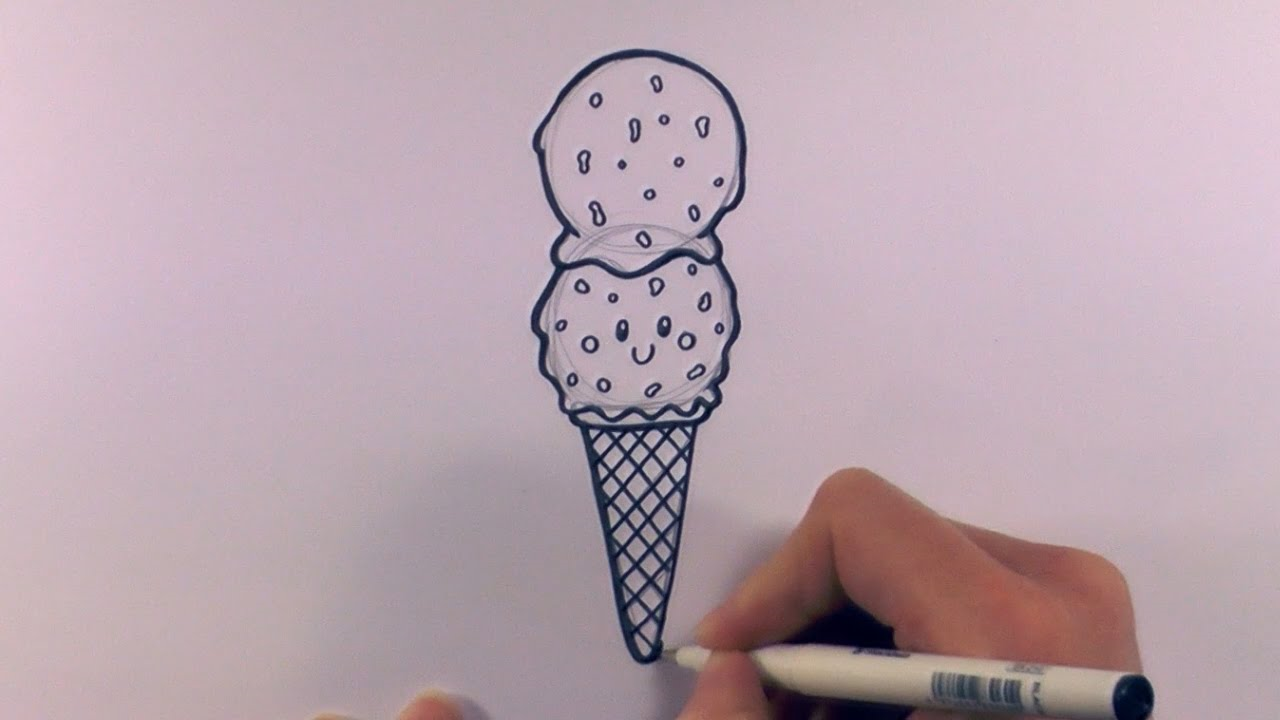 c- candies 					d- chicken	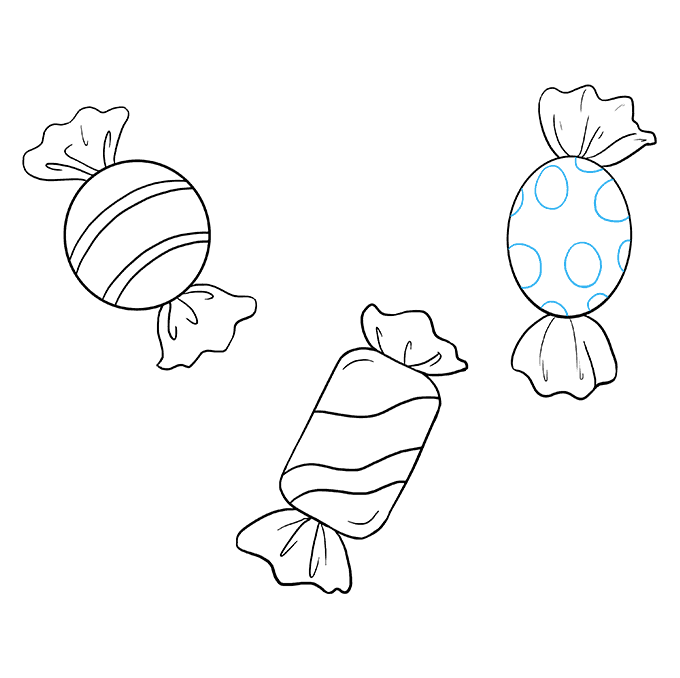 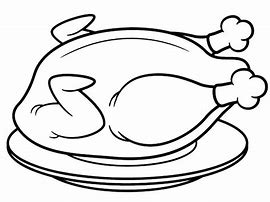 Le présent de l’indicatif des verbes en -ir, -oir et -reLe présent de l’indicatif des verbes en -ir, -oir et -reLe présent de l’indicatif des verbes en -ir, -oir et -reLe présent de l’indicatif des verbes en -ir, -oir et -relirepouvoircouvrirdescendreje listu liselle litnous lisonsvous lisezils lisentje peuxtu peuxelle peutnous pouvonsvous pouvezils peuventje couvretu couvreselle couvrenous couvronsvous couvrezils couvrentje descendstu descendselle descendnous descendonsvous descendez   ils descendent700 < … < 800625 < … < 6309700 < … < 98009880 < … < 9890143 + 9 = …272 + 9 = …685 - 9 = …781 - 9 = …462 + 19 = …516 + 19 = …694 – 19 = …732 – 19 = …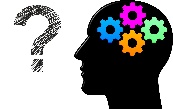 La boite à énigmes 4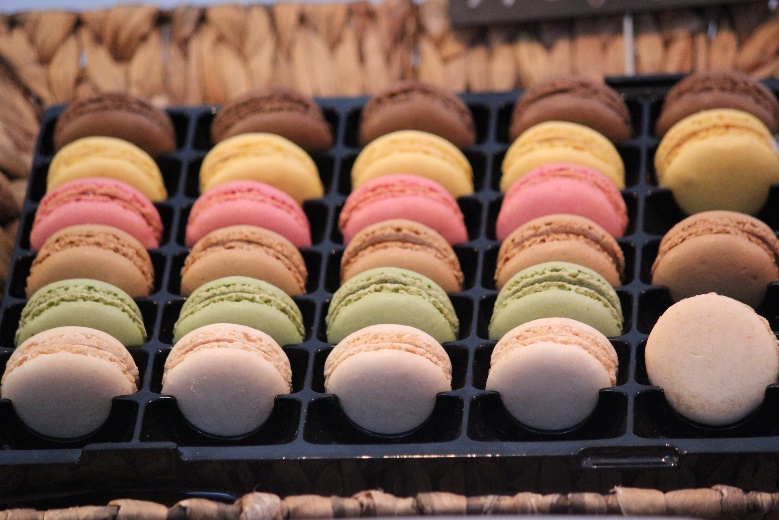 A-Combien y a-t-il de macarons ?B- Combien de macarons contient une boite pleine ? A-Combien y a-t-il de macarons ?B- Combien de macarons contient une boite pleine ? A-Combien y a-t-il de macarons ?B- Combien de macarons contient une boite pleine ? La boite à énigmes 5 L’immeuble fait 25 m de haut. La grue est 15 mètres plus haute que l’immeuble.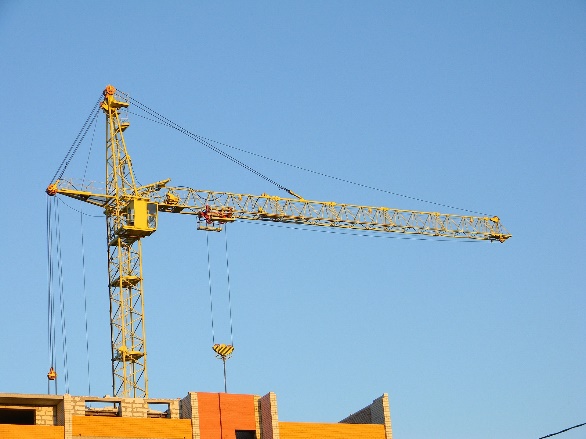 A- Quelle est la hauteur totale de la grue ?  B- La grue pourra-t-elle poser la cheminée qui devra être à 45 mètres de hauteur ?  L’immeuble fait 25 m de haut. La grue est 15 mètres plus haute que l’immeuble.A- Quelle est la hauteur totale de la grue ?  B- La grue pourra-t-elle poser la cheminée qui devra être à 45 mètres de hauteur ?  L’immeuble fait 25 m de haut. La grue est 15 mètres plus haute que l’immeuble.A- Quelle est la hauteur totale de la grue ?  B- La grue pourra-t-elle poser la cheminée qui devra être à 45 mètres de hauteur ? La boite à énigmes 6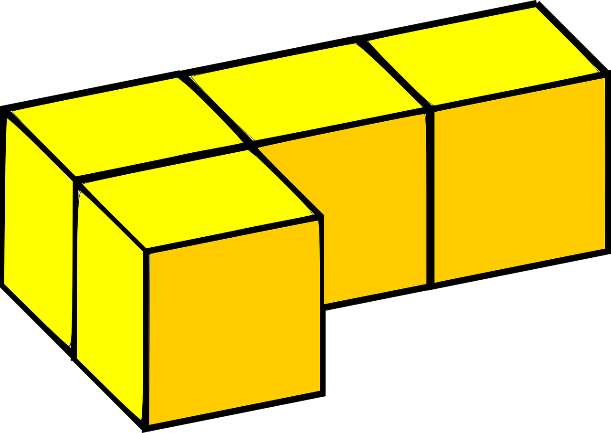 A – Combien y a-t-il de cubes dans cette forme ?B – Combien de faces compte cette forme ?A – Combien y a-t-il de cubes dans cette forme ?B – Combien de faces compte cette forme ?A – Combien y a-t-il de cubes dans cette forme ?B – Combien de faces compte cette forme ?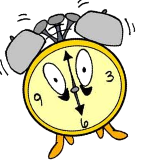 HORODATOR HORODATOR HORODATOR 11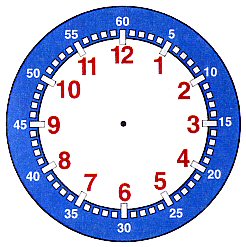 4 h 404 h 403 h 205 h 505 h 50HORODATOR HORODATOR 12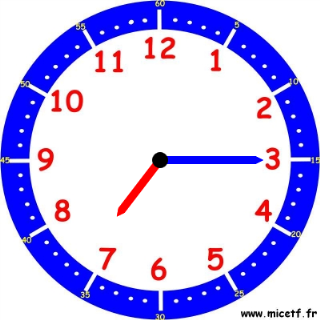 Quelle heure sera-t-il si on ajoute 1h 15 ?Il sera :…..h……minQuelle heure sera-t-il si on ajoute 1h 15 ?Il sera :…..h……min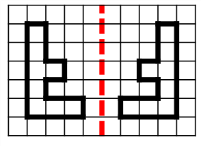 LE MIROIR 3Trace la figure symétrique par rapport à l’axe rouge:Trace la figure symétrique par rapport à l’axe rouge:Trace la figure symétrique par rapport à l’axe rouge: